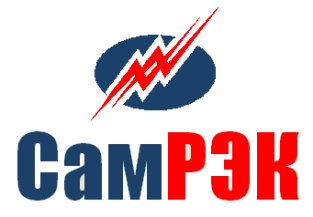 ОБЩЕСТВО СОГРАНИЧЕННОЙ ОТВЕТСТВЕННОСТЬЮ«СамРЭК-Тепло Жигулевск»_______________________________________________________________________________________________________________________________________445350, Самарская область, город Жигулевск, улица Мира, дом 19, офис 1.Почтовый адрес: 445350, Самарская область, город  Жигулевск, улица Мира, дом 19, офис 1. ОГРН:1196313034829 ИНН: 6382079233 «__»______________2020 года						№_______________ПРИКАЗВ целях создания системы противодействия коррупции в деятельности Общества с ограниченной ответственностью «СамРЭК-Тепло Жигулевск» (далее –Общество), а также во исполнение Федерального закона от 25 декабря 2008 года №273-ФЗ «О противодействии коррупции», приказываю:Назначить ответственным за профилактику коррупционных и иных правонарушений в ООО «СамРЭК-Тепло Жигулевск» генерального директора Общества.Утвердить и ввести в действие Положение о противодействии проявлениям коррупции в ООО «СамРЭК-Тепло Жигулевск» согласно Приложению № 1 к настоящему приказу.Утвердить Кодекс этики и служебного поведения работников ООО «СамРЭК-Тепло Жигулевск» согласно Приложению № 2 к настоящему приказу.Утвердить Положение о конфликте интересов ООО «СамРЭК-Тепло Жигулевск» согласно Приложению № 3 к настоящему приказу.Утвердить Положение о сотрудничестве ООО «СамРЭК-Тепло Жигулевск» с правоохранительными органами согласно Приложению № 4 к настоящему приказу.Утвердить План мероприятий по противодействию коррупции в ООО «СамРЭК-Тепло Жигулевск» согласно Приложению № 5 к настоящему приказу.Организовать ознакомление работников ООО «СамРЭК-Тепло Жигулевск» с настоящим приказом и приложениями к нему при приеме на работу.Возложить исполнение функций Комиссии по противодействию проявлениям коррупции до момента создании Комиссии на генерального директора Общества.Настоящий приказ вступает в силу с момента издания.Контроль за исполнением настоящего приказа оставляю за собой.Генеральный директор	